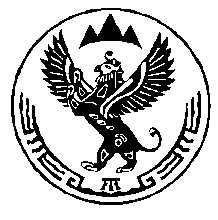 КОМИТЕТ ВЕТЕРИНАРИИ С  ГОСВЕТИНСПЕКЦИЕЙ     РЕСПУБЛИКИ АЛТАЙП Р И К А З«   » _______20 ___ г.                                                                                  № _____г. Горно-АлтайскОб утверждении Порядка осуществления деятельности по обращению с животными без владельцев на территории Республики АлтайВ соответствии с пунктом 2 части 1 статьи 7, частью 7 статьи 18 Федерального закона от 27.12.2018 № 498-ФЗ «Об ответственном обращении с животными и о внесении изменений в отдельные законодательные акты Российской Федерации», постановлением Правительства Российской Федерации от 10.09.2019 № 1180 «Об утверждении методических указаний по осуществлению деятельности по обращению с животными без владельцев», Законом Республики Алтай от 28.03.2014 № 9-РЗ «О полномочиях органов государственной власти Республики Алтай в области ветеринарии», п р и к а з ы в а ю:1. Утвердить прилагаемый Порядок осуществления деятельности по обращению с животными без владельцев на территории Республики Алтай.2. Старшему инспектору-делопроизводителю Сериповой У.Э. обеспечить доведение настоящего приказа до подведомственных Комитету  учреждений ветеринарии и муниципальных образований в Республике Алтай.3. Разместить настоящий приказ на официальном сайте Комитета в информационно-телекоммуникационной сети Интернет.4. Контроль за исполнением настоящего приказа возложить на заместителя председателя А.М. Пигореву.И.о. председателя Комитета                                                         А.П. Тодошев                   УТВЕРЖДЕН                 приказом Комитета ветеринарии                                        с Госветинспекцией Республики Алтай                 от «__» _____20 __ года № _____Порядок осуществления деятельности по обращению с животными без владельцев на территории Республики Алтай1. Общие положения1.1. Порядок осуществления деятельности по обращению с животными без владельцев на территории Республики Алтай (далее - Порядок) разработан в целях реализации пункта 2 части 1 статьи 7 Федерального закона от 27 декабря 2018 года № 498-ФЗ «Об ответственном обращении с животными и о внесении изменений в отдельные законодательные акты Российской Федерации» (далее - Федеральный закон № 498-ФЗ), в соответствии с Методическими указаниями по осуществлению деятельности по обращению с животными без владельцев, утвержденными постановлением Правительства Российской Федерации от 10.09.2019 № 1180, устанавливает требования к осуществлению мероприятий при осуществлении деятельности по обращению с животными без владельцев и направлен на обеспечение регулирования и снижение численности животных без владельцев наиболее безопасными способами и гуманными методами для животных, исходя из необходимости сохранения жизни и здоровья животным.1.2. Уполномоченным Правительством Республики Алтай исполнительным органом государственной власти Республики Алтай по организации мероприятий при осуществлении деятельности по обращению с животными без владельцев является Комитет ветеринарии с Госветинспекцией Республики Алтай (далее - уполномоченный орган).1.3. Деятельность по обращению с животными без владельцев включает проведение следующих мероприятий, предусмотренных Федеральным законом № 498-ФЗ:- отлов животных без владельцев, в том числе их транспортировку и немедленную передачу в приют для животных (далее - приют) в соответствии с Правилами организации деятельности приютов и установления норм содержания животных в них на территории Республики Алтай, утвержденных приказом уполномоченного органа;- регистрацию и учет всех отловленных животных без владельцев;- осмотр и оценку специалистом в области ветеринарии, являющимся уполномоченным лицом организации, входящей в систему Государственной ветеринарной службы Российской Федерации, либо специалистом в области ветеринарии, не являющимся уполномоченным лицом организации, входящей в систему Государственной ветеринарной службы Российской Федерации в области ветеринарии (далее - специалист в области ветеринарии) физического состояния животных без владельцев, поступивших в приют;- оказание необходимой ветеринарной помощи и лечения животных без владельцев (при необходимости);- возврат потерявшихся животных их владельцам, а также поиск новых владельцев поступившим в приют животным без владельцев; - содержание животных без владельцев в приюте на карантине;- маркирование (мечение) животных без владельцев неснимаемыми и несмываемыми метками;- вакцинацию против бешенства и иных заболеваний, опасных для человека и животных, а также проведение иных профилактических ветеринарных мероприятий;- стерилизацию животных без владельцев;- умерщвление (эвтаназия) животных без владельцев в случае необходимости прекращения непереносимых физических страданий нежизнеспособных животных, при наличии достоверно установленных специалистом в области ветеринарии тяжелого неизлечимого заболевания животного или неизлечимых последствий острой травмы, несовместимых с жизнью животного;- транспортировку и возврат на прежние места обитания вакцинированных и стерилизованных животных, не проявляющих немотивированной агрессивности;- содержание животных без владельцев, которые не могут быть возвращены на прежние места их обитания, включает ежедневное кормление, выгул, чистку и дезинфекцию вольеров и клеток, посуды для животных, подсобных помещений и инвентаря, до момента передачи таких животных владельцам, третьим лицам на содержание и в пользование с целью последующего приобретения животного в собственность, или наступления естественной смерти таких животных.1.4. Отлов, содержание (в том числе лечение, вакцинация, стерилизация), возврат на прежние места обитания животных без владельцев осуществляются индивидуальными предпринимателями и юридическими лицами, заключившими соответствующий контракт (договор) с органами местного самоуправления в соответствии с требованиями, предусмотренными законодательством Российской Федерации о контрактной системе в сфере закупок товаров, работ и услуг для обеспечения государственных и муниципальных нужд.Индивидуальные предприниматели и юридические лица вправе осуществлять выполнение как одного, так и нескольких видов работ.II. Отлов животных без владельцев, в том числе их транспортировка и передачав приют 2.1. Индивидуальные предприниматели и юридические лица, осуществляющие отлов, транспортировку и немедленную передачу животных без владельцев в приют, несут ответственность за их жизнь и здоровье.2.2. Животные без владельцев подлежат отлову безопасными способами и гуманными методами с применением разрешенных и сертифицированных для данных целей приспособлений, препаратов и материалов, исключающими возможность нанесения вреда жизни и здоровью животного.2.3. Отлов животных без владельцев осуществляется на основании заявок по форме согласно приложению № 1 к настоящему Порядку, поступивших через органы местного самоуправления от граждан и юридических лиц о необходимости проведения отлова животных без владельцев. 2.4. Индивидуальные предприниматели и юридические лица осуществляют отлов животных без владельцев на основании заказа-наряда по форме согласно приложению № 2 к настоящему Порядку, выданного органом местного самоуправления. В случае, если в заявке содержится указание на социально опасное поведение животного без владельца, проявляющего агрессию, представляющего непосредственную угрозу для жизни и здоровья человека, в том числе имеющего явные признаки заболевания бешенством, заказ-наряд на отлов таких животных без владельцев выдается немедленно. 2.5. Органы местного самоуправления ведут журнал учета заявок и выданных заказов-нарядов на отлов животных без владельцев по форме согласно приложению № 3 к настоящему Порядку.2.6. Отлов животных без владельцев осуществляется с применением специальных средств:- комплект для обездвиживания собак и кошек (пневмотрубка с "летающим шприцем") - 1 шт.;- сеть ловчая с ячеей не более 100 мм (20 x 2 м) - 1 шт.;- захватка с самозатягивающейся петлей - 1 шт.;- сачок летающий - 1 шт.;- клетка для кошек - 2 шт.;- котоловка - 1 шт.Временное обездвиживание (временная иммобилизация) животных без владельца в ходе отлова допускается только в случае, когда животное невозможно отловить иным способом. Для таких целей используются обездвиживающие препараты, разрешенные к применению на территории Российской Федерации с дозировкой в соответствии с инструкцией по их применению.2.7. К работе по отлову животных без владельцев допускаются лица (ловцы животных), вакцинированные от бешенства, не состоящие на учете в психоневрологическом и наркологическом диспансерах. 2.8. При отлове и транспортировке животных без владельца категорически запрещается:- допускать жестокое обращение с животными согласно статье 245 Уголовного кодекса Российской Федерации;- допускать к осуществлению отлова посторонних лиц, не являющихся представителями юридических лиц, индивидуальных предпринимателей (исполнителя услуг в соответствии с контрактом);- осуществлять отлов животных вне адресов, указанных в заказ-наряде;- умерщвлять животных;- осуществлять отлов животных в присутствии детей, в местах массового скопления людей, за исключением случаев, когда поведение животных угрожает жизни и здоровью человека;- изымать животных из квартир и с территории частных домовладений;- снимать животных с привязи у магазинов, аптек, организаций коммунального обслуживания и других общественных зданий;- применять способы, препараты и технические приспособления, влекущие за собой увечье, травму животных, либо опасные для их жизни и здоровья;- использовать яды и отравленные приманки;- превышать дозировку специальных средств для временной иммобилизации животного, рекомендуемую инструкцией по применению ветеринарных препаратов;- наглухо закрывать окна в автомобиле с отловленными животными;- совершать иные действия (бездействие), нарушающие требования законодательства по обеспечению безопасности населения и ответственного обращения с животными.2.9. Стерилизованные животные без владельцев, имеющие неснимаемые или несмываемые метки, отлову не подлежат, за исключением случаев, когда эти животные проявляют немотивированную агрессивность в отношении других животных или человека.2.10. Индивидуальные предприниматели и юридические лица, осуществляющие отлов животных без владельцев, обязаны вести видеозапись процесса отлова животных без владельцев и бесплатно предоставлять по требованию уполномоченного органа копии этой видеозаписи. 2.11. При погрузке, транспортировке и выгрузке животных без владельцев должны применяться устройства и приёмы, исключающие возможность травмирования, причинения увечья или гибели таких животных.2.12. Предельное количество перевозимых животных без владельцев должно определяться из расчета на одно животное (собака весом до 20 кг - не менее 0,6 м², кошка - не менее 0,3 м²) пространства отсека автомобиля для транспортировки животных. При размещении животных в транспортном средстве допускается размещать в одной клетке (отсеке):- нескольких животных одинакового размера, не проявляющих агрессию по отношению друг к другу;- суку с ее щенками;- щенков.Размер клетки (отсека) для размещения животных при их транспортировке должен обеспечивать возможность принятия животным естественного положения, в том числе возможность ложиться и вставать. 2.13. Автотранспортное средство для транспортировки животных без владельцев должно соответствовать следующим требованиям:- иметь отдельный, изолированный от кабины водителя закрытый отсек для транспортировки животных без владельцев, оборудованный раздельными клетками (отсеками) для каждого вида животных, а также естественную вентиляцию, - быть укомплектованным набором ошейников, поводков, намордников (для их применения в случае необходимости);- быть укомплектованным медицинской аптечкой для оказания экстренной помощи человеку;- иметь запас питьевой воды для животных;- быть оснащенным четкой и читаемой надписью с полным наименованием и телефоном юридического лица, индивидуального предпринимателя, оказывающего услугу по отлову и транспортированию животных без владельца.Ежедневно по окончании работ по отлову и транспортировке животных без владельцев кузов автотранспортного средства, а также специальные средства (оборудование, клетки) подлежат мойке и дезинфекции. Проведение указанных работ фиксируется в журнале проведения обработки автотранспортного средства и специальных средств используемых для отлова и транспортировки животных без владельцев по форме согласно приложению № 4 к настоящему Порядку.2.14. Индивидуальные предприниматели и юридические лица, осуществляющие отлов животных без владельцев, на каждое отловленное животное оформляют акт отлова, транспортировки и передачи животного без владельца в приют для животных по форме согласно приложению № 5 к настоящему Порядку.2.15. Все отловленные животные без владельцев после отлова подлежат незамедлительной транспортировке и передаче в приют в соответствии с Правилами организации деятельности приютов и установления норм содержания животных в них на территории Республики Алтай, утвержденных приказом Комитета ветеринарии с Госветинспекцией Республики Алтай от  № .При передаче животного без владельца в приют оформляется карточка учета животного без владельца по форме согласно приложению № 6 к настоящему Порядку, подлежащая ведению в течение всего времени нахождения животного в приюте.2.16. В случае смерти животного без владельца в процессе его отлова, транспортировки или содержания составляется акт о смерти животного без владельца по форме согласно приложению № 7 к настоящему Порядку, удостоверяется специалистом в области ветеринарии.2.17. Учет и регистрация животных без владельцев производятся на электронных или бумажных носителях, срок хранения которых составляет три года со дня выбытия или смерти животного.2.18. Индивидуальные предприниматели, юридические лица, органы местного самоуправления ведут учет количества животных без владельцев, отловленных и транспортированных в приюты, животных без владельцев, возвращенных на прежние места обитания, а также хранение учетных сведений и видеозаписей процесса отлова животных без владельцев и возврата их к месту прежнего обитания. 2.19. Индивидуальные предприниматели, юридические лица ежемесячно представляют в орган местного самоуправления сведения об объеме выполненных работ (в соответствии с данными учета количества животных без владельцев, отловленных и транспортированных в приюты, а также животных без владельцев, возвращенных на прежние места обитания).III. Возврат потерявшихся животных их владельцам3.1. Индивидуальные предприниматели и юридические лица, осуществляющие отлов и (или) содержание животных без владельцев, обязаны обеспечивать доступность и открытость информации об отловленных животных без владельцев, предпринимают все меры к установлению владельцев животных, сведения о которых имеются на ошейниках или иных предметах, в том числе чипах. Такие животные должны быть переданы владельцам в течение 10 дней с момента поступления.Органы местного самоуправления обеспечивают размещение на своих официальных сайтах в информационно-телекоммуникационной сети "Интернет" информации о приютах и лицах, осуществляющих отлов животных без владельцев на территории соответствующих муниципальных образований, с указанием адресов, контактных телефонов и ссылок на интернет-страницы, используемые указанными лицами для размещения информации об отловленных животных. 3.2. Сведения, подлежащие размещению в информационно-телекоммуникационной сети «Интернет»:- фотография животного; - краткое описание его индивидуальных характеристик; - дата и место его отлова, идентификационные метки (при наличии), особые приметы;- причина отказа от права собственности на животное (в отношении животных, от права собственности на которых владельцы отказались).Указанные сведения о животном размещаются не позднее 24 часов с момента его поступления в приют на интернет-странице этого приюта. 3.3. Возврат отловленных животных их владельцам осуществляется при предъявлении документов или иных доказательств, подтверждающих право собственности на животное или иное вещное право на животное (родословная, ветеринарный паспорт и др.). Доказательством права собственности на животное могут являться помимо прочего и свидетельские показания. При возврате животного его владельцу индивидуальные предприниматели, юридические лица, а также приют, в котором содержалось животное имеют право на возмещение владельцем животного необходимых расходов, связанных с отловом, транспортировкой животных в приют и содержанием в приюте животного в соответствии со статьей 232 Гражданского кодекса Российской Федерации.3.4. Животные без владельцев и животные, от права собственности на которых владельцы отказались, передаются новым владельцам по договору передачи животного без владельца из приюта для животных по форме согласно приложению № 8 к настоящему Порядку. IV. Транспортировка и возврат содержавшихся в приютах животных без владельцев, не проявляющих немотивированной агрессивности, на прежние места обитания 4.1. Возврату на прежние места обитания подлежат животные без владельцев, не проявляющие немотивированной агрессивности, после проведения в отношении них мероприятий по лечению (при необходимости), карантинированию, маркированию (мечению),  вакцинации и стерилизации в соответствии с Правилами организации деятельности приютов и установления норм содержания животных в них на территории Республики Алтай, утвержденных приказом Комитета ветеринарии с Госветинспекцией Республики Алтай от  № . 4.2. Возврат таких животных к месту прежнего обитания выполняют индивидуальные предприниматели и юридические лица, осуществляющие отлов животных. При транспортировке животных без владельцев, содержавшихся в приюте, к местам прежнего обитания должны соблюдаться требования, определенные в разделе II настоящего Порядка.4.3. При возврате животных без владельцев на прежние места их обитания индивидуальные предприниматели и юридические лица, обязаны вести видеозапись процесса возврата и бесплатно предоставлять по требованию уполномоченного органа копии этой видеозаписи.  4.4. Не могут быть возвращены на прежние места обитания агрессивные животные. Такие животные содержатся в приюте до наступления естественной смерти или до момента передачи таких животных новым владельцам по договору передачи животного без владельца из приюта для животных по форме согласно приложению № 8 к настоящему Порядку.         Приложение № 1                к Порядку осуществления деятельности          по обращению с животными без владельцев                            на территории Республики Алтай                        (форма)В __________________________________         (наименование органа местного ____________________________________     самоуправления в Республике Алтай)от __________________________________                          (Ф.И.О)адрес _______________________________телефон ____________________________заявкана отлов животного без владельцаПрошу осуществить отлов животного без владельца.Вид, количество _______________ голов.Описание (порода, окрас, размеры и др.) ___________________________________________________________________________________________________________________________________________________________________Адрес и описание места обитания животного без владельца ___________________________________________________________________________________________________________________________________________________________________________________________________________________________________________ Ф.И.О.              (подпись)«_____» _______________ 20 _____ г.        Приложение № 2                к Порядку осуществления деятельности          по обращению с животными без владельцев                            на территории Республики Алтай                        (форма)Заказ-наряд на отлов животного без владельца и транспортировку его в приют для животных№ ______ от «____» _____________ 20 _____ г.Должность специалиста администрациимуниципального образования	  _________________          ___________ Ф.И.О.	                                                                                                                (подпись)Заказ-наряд получен:Должность __________________________	_________________ Ф.И.О.                                                                                                        (подпись)«_____» _______________ 20 _____ г.            Приложение № 3                     к Порядку осуществления деятельности               по обращению с животными без владельцев                                 на территории Республики Алтай                            (форма)Журнал учета заявок и выданных заказов-нарядов на отлов животных без владельцев_____________________________________________________________________(наименование органа местного самоуправления в Республике Алтай)с «_______» _______________ 20 _____ г. по «_______» ______________ 20 _____ г.- Журнал должен быть пронумерован, прошнурован и скреплен печатью и подписью руководителя органа местного самоуправления в Республике Алтай.             Приложение № 4                     к Порядку осуществления деятельности               по обращению с животными без владельцев                                 на территории Республики Алтай                            (форма)Журнал проведения обработки автотранспортного средства, специальных средств (оборудования) используемых для отлова и транспортировки животных без владельцев___________________________________________________________________________________(наименование юридического лица, индивидуального предпринимателя)В настоящем журнале зафиксированы факты выполнения работ по уборке, удалению отходов и санитарной обработке автотранспортного средства, оборудования, клеток используемого для транспортировки животных без владельцев. Работы произведены представителем юридического лица, индивидуального предпринимателя, осуществляющего отлов, транспортировку и передачу животных без владельцев в приют для животных.- Журнал должен быть пронумерован, прошнурован и скреплен печатью и подписью руководителя юридического лица, индивидуального предпринимателя осуществляющего отлов, транспортировку и передачу животных без владельцев в приют для животных.             Приложение № 5                     к Порядку осуществления деятельности               по обращению с животными без владельцев                                 на территории Республики Алтай                             (форма)Акт                    отлова, транспортировки и передачи животного без владельца в приют для животных№ ______ от «_____» ____________ 20 _____ г.	В соответствии с заказом-нарядом № _______ от «_____»	 20 _____ г. осуществлен отлов животного без владельца и транспортировку животного без владельца в приют для животных:на автомобиле: марка ___________        гос. номер __________________________Отлов проведен: полное наименование индивидуального предпринимателя, юридического лица (исполнителя) ___________________________________  _____________________________________________________________________Адрес отлова _________________________________________________________Видеозапись процесса отлова____________________________________________                                                                           (название файла)Наименование и адрес приюта для животных, в который осуществлена передача животного без владельца _____________________________________________________________________________________________________________________Данные о животном без владельца:Ответственное лицо исполнителя:Должность _________________________________________Ф.И.О., подпись ____________________________________Отметка сотрудника приюта для животных о приеме животного без владельцаДолжность _______________________________________Ф.И.О., подпись___________________________________ Настоящий акт составлен в трёх экземплярах, один из которых передается заказчику отлова, второй - исполнителю, третий - представителю приюта для животных.                                               Приложение № 6     к Порядку осуществления деятельности                                                                                 по обращению с животными без владельцев                на территории Республики Алтай                                                           (форма)_______________________________________________       (наименование юридического лица, индивидуального предпринимателя)                                                                                                                       ФОТО                                                                                                       ЖИВОТНОГОКарточка № _______                                    учета животного без владельца                                                (заполняется на каждое животное)от «_____» _______________ 20 _____ г.          (дата составления карточки)Дата отлова: «____» _________ 20 ____ г. В соответствии с заказ-нарядом от «____» _______ 20 ___ г. № _____, актом отлова, транспортировки и передачи животного без владельца в приют для животных (прилагается) от «____» _________ 20 ____ г. № _____.Адрес места отлова ____________________________________________ Видеозапись процесса отлова ___________________________________                                                                                           (название файла)Дата поступления животного без владельца в приют для животных «___» _________ 20 ____ г. Адрес приюта для животных ___________________________________Способ обездвиживания (в случае обездвиживания животных без владельцев, проявляющих при отлове немотивированную агрессивность, указывается наименование лекарственного средства, объем его расхода в мл) __________________________________Вид животного ___________________________________________________Порода __________________________________________________________Пол животного ___________________________________________________Возраст (примерный) _____________________ Масса животного _____________Окрас животного __________________ Особые приметы _________________________________________________________________________________Сотрудник приюта для животных, принявший животное без владельца: _______________________________________________________________(Ф.И.О., должность, подпись)	Представитель юридического лица, индивидуального предпринимателя, осуществившего отлов, транспортировку и передачу животного без владельца _________________________________________                                                            (Ф.И.О., должность, подпись)Осмотр животного без владельца специалистом в области ветеринарииДата проведения первичного осмотра «____» ________________ 20_____г.Специалист в области ветеринарии __________________(________________)Результаты _____________________________________________________Обнаруженные признаки владельца (предметы, признаки (отличительные знаки), свидетельствующие о наличии собственника, при их наличии (нужное подчеркнуть): ошейник, намордник, поводок, шлейка, идентификационная метка (татуировка, чип, жетон), ухоженность животного и пр.) ________________________________________________Ветеринарная помощь (при необходимости) ______________________________________________________________________________________________Рекомендации ________________________________________________________________________________________________________________Дата обработка против экто-, эндопаразитов «___» __________ 20 ____ г.Наименование препаратов ________________________________________Произведены карантинные мероприятия _______________________________в течение _______________ дней.Стерилизация и маркированиеДата проведения стерилизации/кастрации «______» _____________ 20___ г.Произведен послеоперационный уход/послеоперационное содержание  в течение ____________ дней.Специалист в области ветеринарии __________________(________________).Присвоенный идентификационный номер ______________________________                                                                                          (номер бирки)ВакцинацияДата проведения вакцинации против бешенства «_____» __________ 20___ г.Вакцина ___________________ Серия № _______________________________Специалист в области ветеринарии ___________________(_______________).Выбытие животногоВ случае возврата животного без владельца в прежнюю среду обитания:Дата возврата в прежнюю среду обитания «_____» _______________ 20___ г.Адрес возврата животного ___________________________________________Видеозапись процесса возврата животного/возвращенного  животного на прежнее место обитания _____________________________________________                                                               (название файла)Представитель юридического лица, индивидуального предпринимателя (исполнителя), осуществившего возврат животного без владельца _____________________________________________(_________________).В случае возврата животного его владельцу, передачи в собственность муниципального образования, передачи животного лицу на содержание с целью последующего приобретения животного в собственность:Договор передачи животного без владельца из приюта для животных от «___» ___________ 20___ г. № _____ .Номер чипа ________________________________________________________Наименование лица, принявшего животное, ___________________________                                                                                            (Ф.И.О., наименование организации)_____________________________________________________________________________Адрес лица, принявшего животное, ___________________________________Представитель приюта для животных _________________(_______________).Лицо, принявшее животное, _________________________(_______________).Умерщвление (эвтаназия)Дата умерщвления (эвтаназии) «___» ________________ 20___ г.Акт эвтаназии животного без владельца № _____ от «___» _________ 20___ г.Дата утилизации биологических отходов «___» _____________ 20___ г.Представитель юридического лица, индивидуального предпринимателя (исполнителя), осуществившего утилизацию биологических отходов _ ___________________________________________ ____(______________).Представитель приюта для животных _________________(_______________).Ответственное лицо за оформление карточки:Должность ____________________________________Ф.И.О., подпись ________________________________Приложение № 7                к Порядку осуществления деятельности          по обращению с животными без владельцев                            на территории Республики Алтай                        (форма)Акт                         о смерти животного без владельца№ ______от «_____»_____________20 ______ г.Настоящий акт составлен в том, что «_____» _____________ 20 _____ г.При проведении работ по _______________________________________произошла смерть животного без владельца.Вид и возрастная группа животного без владельца: собака, щенок, кошка, котенок (нужное подчеркнуть)Пол: кобель, сука, кот, кошка (нужное подчеркнуть)Идентификационный номер _______________________________________Окрас __________________________________________________________Масса __________________________________________________________Особые приметы _________________________________________________Заказ-наряд № ______ от «____» __________ 20 _____ г., МО ___________________________________________________________________________Смерть произошла  (обстоятельства смерти)___________________________________________________________________________________________________________________________________________________________________________________________________________________________________________________________________________________________________________________________________________________________________________________________Должность специалиста в области ветеринарии   _____________________ Ф.И.О.                                                                                                                 (подпись)         Приложение № 8                к Порядку осуществления деятельности          по обращению с животными без владельцев                            на территории Республики Алтай                        (форма)Договорпередачи животного без владельца из приюта для животных № _______ от «______» ______________ 20 ______ г.Наименование организации (приюта для животных) ___________________________ адрес _______________________________________________________________________ телефон _________________ в	 лице руководителя (Ф.И.О.) _________________________и ____________________________________________________________________________(Ф.И.О. работника, передающего животное без владельца) ____________________________________________________________________________именуемый в дальнейшем «Приют для животных», с одной стороны, и:              Для юридических лиц:Организация __________________________ адрес_________________________________телефон _________________ в лице 	руководителя _______________________________ и (Ф.И.О. опекунов, которые будут ухаживать за животными) ____________________________________________________________________________Для физических лиц:ФИО ________________________________ адрес	__________________________________телефон ________________ паспортные	 данные___________________________________адрес, по которому будет проживать животное без владельца 	___________________________________________________________________________________именуемый (ая) в дальнейшем «Получатель», с другой стороны, договорились о нижеследующем:Приют для животных передает в собственность (под опеку) (нужное подчеркнуть)  Получателю животное без владельца.Данные о животном без владельца:Заказ-наряд № _______ от ”_____” _____________20___ г., МО ____________________________________________________________________________Акт отлова, транспортировки и передачи животного без владельца в приют для животных  № _______ от «_____»  _________________ 20 _____ г.Приют для животных:                                                                          Получатель:Вид животного без владельца,адрес места его отлова1.2.3.4.Заявитель (Ф.И.О. - для физических лиц; наименование организации - для юридических лиц), адрес, телефон  1.  2.  3.  4.№ п/пДата поступления заявкиФ.И.О. заявителя (для граждан), наименование организации, ИП, подавших заявку на отлов животного без владельца, адрес, номер телефона Вид и  возрастная группа  животного без владельца (собака, щенок, кошка, котенок)Описание животногоМесто обитания животного без владельцаНомер и дата выдачи заказа-наряда на отлов животного без владельцаКоличество и вид отловленных животных без владельцевДата отлова животных без владельцевПодпись специалиста, дата снятия с контроля исполнения12345678910Дата обработкиМарка автомобиля, регистрационный номерСпециальные средства (оборудование используемое для отлова и транспортировки животных без владельцев)Наименование используемого препарата, количество его расходаКонцентрация препаратаФ.И.О. лица, осуществившего обработкуПодпись лица, осуществившего обработку1234567Вид  и возрастная группа собака, щенок, кошка, котенок(нужное подчеркнуть)Полкобель, сука, кот, кошка(нужное подчеркнуть)ОкрасРазмермаленькое, среднее, большое(нужное подчеркнуть)Особые приметыНаименование организации __________________________________________________Наименование организации (Ф.И.О. физического лица) ________________________________________________________АдресАдресТелефонТелефонФ.И.О.Ф.И.О.ПодписьПодпись